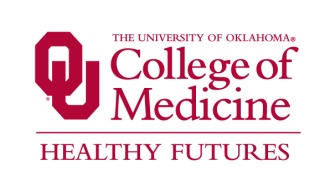 Healthy Futures Clinic REFERRAL CRITERIA:Patient is between the ages of 2 and 18. YesNoPatient has a BMI > 99th %, or > 95th % with existing comorbidity (see page 3).Yes NoParents/guardians are willing to commit to participate in the Healthy Futures program.YesNoPrevious attempts to control or decrease weight by patient and healthcare professional (for a minimum of 3 months) have been unsuccessful.  Documentation required (minimum of 3 notes from health care provider within the past 6 months).YesNo If you answered “yes”, please check the following weight control strategies that have been attempted.  Primary Care Physician (PCP) Intervention Clinician CounselingMotivational InterviewingRegistered DietitianBehavioral/Psychological Therapy  Exercise Program/Physical Therapy Medical/Medication ManagementIf you answered YES to ALL of the above questions, please complete the referral form below and return it to:Amelia CannonP: (405) 271-1637F: (405) 271-4421If you answered NO to ANY of the above questions, your patient does not currently qualify for services from the Healthy Futures clinic.  Please call Amelia Cannon, (405) 271-1637 for a list of other helpful resources to provide to your patient. REQUEST FOR AN APPOINTMENTToday’s Date:  ____________________Patient Name:  ______________________________________________     M  or  F  (Circle One) 	DOB:  _____________________________  Patient SSN:  ________________________________Street Address: _________________________________________________________________City, State: _____________________________________________  Zip: ___________________ Parent/Guardian Name:  _______________________________   SSN:  ____________________Relationship To Child:  ____________________ Primary Phone:  _________________________REFERRING PHYSICIAN INFORMATIONReferring Physician:  _____________________________________________________________Street Address: _________________________________________________________________City, State: _____________________________________________  Zip: ___________________ Phone:  __________________________________  Fax:  ________________________________Did a specialist recommend a referral to our clinic?  Yes_____  No_____If “Yes”, Please Provide Name/Specialty _______________________________________ LAB WORK (COMPLETED WITHIN LAST 3 MONTHS- PLEASE ATTACH)  Date of Last Visit: ____________Patient Height: ____________Patient Weight: ____________ BMI: ____________BMI%: ____________Blood Pressure: ____________Date Labs Were Taken: ____________Total Cholesterol: ____________HDL: ____________ LDL: ____________ TG: ____________Hemoglobin A1C: ____________ Fasting Glucose: ____________ AST: ____________ ALT: ___________ASSOCIATED CO-MORBIDITIES (PLEASE CHECK ALL THAT APPLY)Dyslipidemia HypercholesterolemiaHypertensionElevated Blood pressure without Hypertension Type 2 Diabetes without ComplicationType 2 Diabetes with Complications Hyperinsulinism Acanthosis NigricansMetabolic SyndromePolycystic Ovarian SyndromeHypothyroidismObstructive Sleep ApneaHypoventilation SyndromeAsthmaEsophageal RefluxNonalcoholic Fatty Liver DiseaseElevated Liver Function TestsGallstonesMusculoskeletal PainBlounts DiseaseSlipped Capital Femoral EpiphysisHeadachesPrader-Willi SyndromeEating Disorder, Anorexia Nervosa; Bulimia Nervosa; Eating Disorder Not Otherwise Specified; *Binge-Eating DisorderMental HealthPlease Indicate:  __________________________________________________________Other Genetic SyndromePlease Indicate:  __________________________________________________________Other conditions: _________________________________________________________**Please note- It is the families’ responsibility to contact Healthy Futures at 405-271-1637 to schedule an appointment.**